	PUBLIC NOTICE	ROAD TRAFFIC REGULATION ACT 1984 - SECTION 14 (AS AMENDED)WORCESTERSHIRE COUNTY COUNCILNOTICE OF THE CLOSURE OF HOME FARM LANE, GREAT WITLEY, WORCESTERSHIRE ("THE HIGHWAY")Reason for restriction: New / Replacement Electricity Cable.  There is a need to close the highway in the following terms: -The effect of this Notice is that no vehicle shall proceed along that part of the highway from its junction with Junction with B4197 Woodbury Hill to its junction with Junction with U64405 Easthorpe Road. This provision shall continue in force for a maximum of 5 days, however, it is anticipated that it will remain in force for 1 day commencing 4 November 2019.Alternative routes: - Home Farm Lane, B4203 Stanford Road, A443 Worcester Road, B4197 Martley Road and vice versa. Nothing in this Notice shall prevent at any time access for pedestrians to any premises situated on or adjacent to the highway, or to any other premises accessible for pedestrians from and only from the highway.SIMON MALLINSONHead of Legal and Democratic ServicesDate 22 October 2019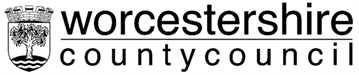  748693 - Home Farm Lane, Great Witley - Expedient